Муниципальное дошкольное образовательное бюджетное учреждение «Саракташский детский сад № 5 «Малышок» общеразвивающего вида с приоритетным осуществлением познавательно – речевого развития воспитанников»Конспект  интегрированной образовательной деятельности с детьми старшего дошкольного возраста на тему:«Дорогой сказок» Приоритетная образовательная область:Познавательное развитиеРечевое развитиеИспользуемые современные образовательные технологии:ИКТ МнемотехникаИгровая                                                                         Составила: воспитатель                                                                                                                                                                                                                                                                                                                                                           Базарова С. А.                                                                                            Провела  «6 апреля» 2023г.СаракташЦель:  Приобщение детей к книжной культуре, повышение интереса к стремлению получать знания через книгу.Образовательная задача: Сформировать у детей понимание того, что книга – основной источник знаний; учить правилам общения с книгой; воспитывать любовь к книге.Развивающая  задача: Развивать слуховое и зрительное восприятие;
Совершенствовать мыслительные процессы;Расширять словарный запас детей;
Учить бережному отношению к книге.Воспитательная задача: Воспитывать умение слушать внимательно, развивать познавательный процесс;
Воспитывать коммуникативные навыки.
Вызывать положительный эмоциональный настрой,  Методические приёмы:ИгровыеНаглядныеСловесныеПрактическиеПредварительная работа:- Чтение  художественной литературы;- Просмотр презентации;  Оборудование: Телевизор, ноутбук, презентация Power Point, магнитная доска.Ход образовательной деятельности:Воспитатель: Сегодня, ребята, у нас не простое занятие. А чему оно будет посвящено, вы сейчас должны сами попробовать отгадать мою загадку. Готовы? Слушайте внимательно!Не куст, а с листочками.Нe рубашка, а сшита.Не человек, а рассказывает. (книга)Воспитатель: Правильно, ребята! Эта загадка про книгу!Всем полезно чтениеПро себя и вслух.Книга – самый  верный,Самый лучший друг.Из нее узнаешь тыОбо всем на свете,На любой вопрос онаБез труда ответит.В ней стихи и сказки,Все к твоим услугам!Береги же книгу!Стань и ты ей другом!Воспитатель: ребята, а вы любите слушать сказки? Какие бывают сказки – волшебные, путешествие «В гостях у сказки».Воспитатель: Мы сегодня с вами совершим небольшое путешествие в мир сказок, но попасть в нее не так просто. В мире сказок есть дверь, для нас она сейчас закрыта. Открыть ее можно с помощью загадок. Сейчас вам я буду зачитывать их, а ваша задачи все отгадать.Начинаем зачитывать загадки.Не лежало на окошке-Покатилось по дорожке (колобок)Возле леса, на опушкеТрое их живет в избушке.Там три стула и три кружки.Три кровати, три подушки,Угадайте без подсказки,Кто герои этой сказки? (Три медведя)Бабушка шапочку очень любила.Шапочку красную ей подарилаДевочка имя забыла своеРебята давайте подскажем ей имя своеДети: (Красная шапочка)Самый главный умывальникНад молчалками начальник,Щетки у него солдатыЧто за командир, ребята?Дети: (мойдодыр)Ребята посмотрите, кажется, дверь в страну сказок открывается, давайте заглянем в нее, что же она для нас приготовила.                                        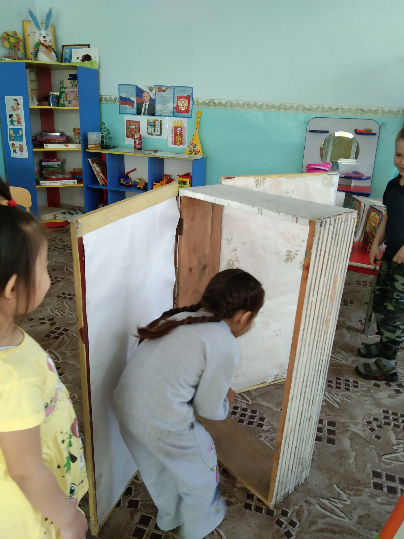 (на столе расставлены книги разных авторов)Воспитатель: Посмотрите, что же за сказки нас встречают?Давайте поиграем в одну очень интересную игру, называется она «ОТГАДАЙ ИЗ КАКОЙ СКАЗКИ?» (Предложить ребятам отгадать название сказки и автора по цитатам (Чуковского, Маршака, Пушкина).Воспитатель:- Одеяло убежало, улетела простыня                                   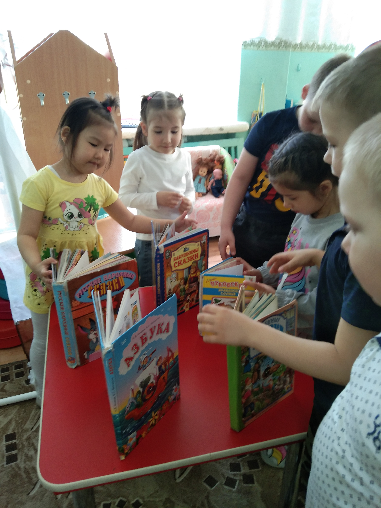 И подушка, как лягушка.Ускакала от меня.Я за свечку - свечка в печку,Я за книжку – та бежатьИ вприпрыжку под кровать.Я хочу напиться чаю,К самовару подбегаю,А пузатый от меняУскакал как от огня.Воспитатель:Как называется это стихотворение? Кто его автор? Когда и почему Мойдодыр говорит мальчику: - «Вот теперь тебя хвалю я!»Что надо делать, чтобы быть чистым? (Ответы детей)Воспитатель:Что за треск, что за звон,Что за шум со всех сторон?Где же так гремит посуда?У кого посуде худо?У кого она не мыта?На кого она сердита?И ни с кем не говорит,А все бежит, бежит, бежит.(Ответы детей)Воспитатель:Погляди ка, погляди,Кто шагает там вдали?Ковыляет кто из бора?Воспитатель: это дети кто?(Ответы детей)Воспитатель: Правильно, ребятки. Вот какие весёлые стихи написал К. И. Чуковский.Воспитатель:		У лукоморья дуб зелёный;	Златая цепь на дубе том:	И днём и ночью кот учёный	Всё ходит по цепи кругом;	Идёт направо – песнь заводит,	Налево -  сказку говорит.Воспитатель:Из какого стихотворения эти строки? Кто автор?(Ответы детей)Воспитатель:		Пошёл старик к синему морю;	(Не спокойно синее море.)	Стал он кликать золотую рыбку.	Приплыла к нему рыбка, спросила:	«Чего тебе надобно, старче?»Воспитатель:Из какого стихотворения эти строки? Кто автор? (Ответы детей)Воспитатель:Ветер весело шумит, 	Судно весело бежит	Мимо острова Буяна,	К царству славного  Салтана,	И желанная страна	Вот уж издали видна.Воспитатель:Из какого стихотворения эти строки? Кто автор? (Ответы детей)Воспитатель: Правильно, ребятки. Вот какие поэмы написал великий русский поэт А.С. Пушкин.Воспитатель: А теперь, давайте немного разомнёмся!Физкультминутка.К сказке в гости мы пришли,
Сундучок с замком нашли,
Справа заглянули,
Слева заглянули
И присели, и привстали.
И зайчонком поскакали,
И как птички полетали.
Мы немножко отдохнем
И замочек отопрем.
Воспитатель: Ну, что ж, мы с вами немного размялись, а теперь давайте присядем и посмотрим на экран. Просмотр презентации «В гостях у книг».Воспитатель: Я хочу предложить вам ещё одну игру «Да – нет». Я буду задавать вопросы, а вы отвечать на них.Что любит книжка?                                                               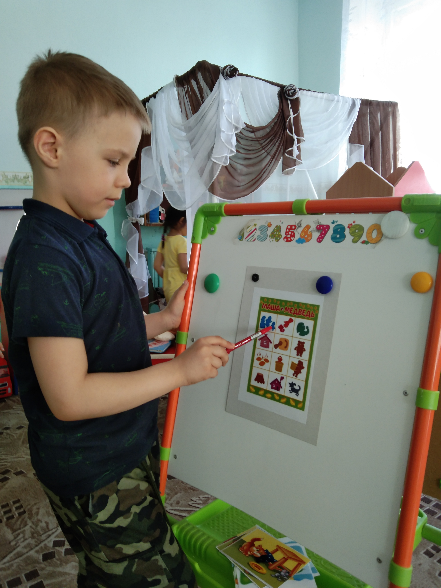  Обложку. — Да. Грязные руки. — Нет.     Закладку. — Да.     Дождик и снег. — Нет.     Бережное отношение. — Да.    Ласку. - Да.    Яичницу. - Нет.    Чистые руки. - Да.    Валяться на полу. — Нет.    Драться. — Нет.    Жить на книжной полке. — Да.    Любознательных читателей. — Да.Воспитатель: Молодцы, на все мои вопросы правильно ответили.Воспитатель: А теперь я хочу предложить вам рассказать сказку с помощью мнемотаблицы. (сказки: Маша и медведь, Заюшкина избушка). Воспитатель: Пусть много детвора читала,                      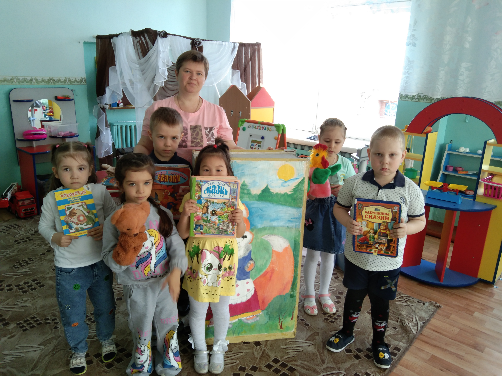                    Пускай тут каждый эрудит.                   Чудесных книг еще немало                   Прочесть вам в жизни предстоит.                   Закончен праздник. Он у нас                   Рассчитан на один лишь час.                   Но вы, читающий народ,                   Любите книгу круглый год!Воспитатель: Вот вы и в детском саду.
Вам понравилось путешествовать по стране сказок?
Что вам больше всего запомнилось?
Ой, а что это у вас такое? (показывает на книгу-подарок, помогает детям ее открыть, раздаются подарки).
Вы молодцы, я очень рада, что вам понравилось путешествие по стране сказок.